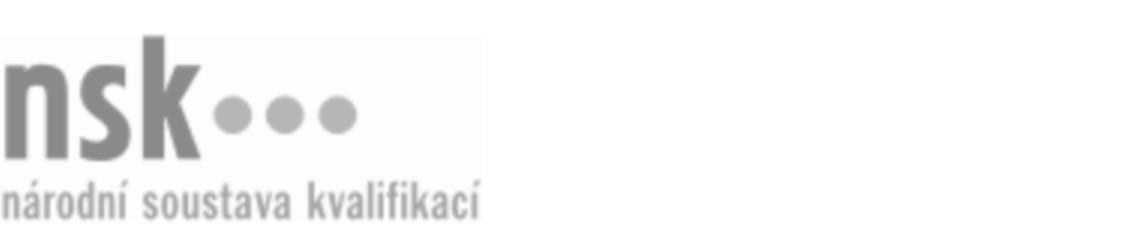 Autorizované osobyAutorizované osobyAutorizované osobyAutorizované osobyAutorizované osobyAutorizované osobyAutorizované osobyAutorizované osobyKosmetik/kosmetička (kód: 69-030-M) Kosmetik/kosmetička (kód: 69-030-M) Kosmetik/kosmetička (kód: 69-030-M) Kosmetik/kosmetička (kód: 69-030-M) Kosmetik/kosmetička (kód: 69-030-M) Kosmetik/kosmetička (kód: 69-030-M) Kosmetik/kosmetička (kód: 69-030-M) Kosmetik/kosmetička (kód: 69-030-M) Autorizující orgán:Autorizující orgán:Ministerstvo zdravotnictvíMinisterstvo zdravotnictvíMinisterstvo zdravotnictvíMinisterstvo zdravotnictvíMinisterstvo zdravotnictvíMinisterstvo zdravotnictvíMinisterstvo zdravotnictvíMinisterstvo zdravotnictvíMinisterstvo zdravotnictvíMinisterstvo zdravotnictvíMinisterstvo zdravotnictvíMinisterstvo zdravotnictvíSkupina oborů:Skupina oborů:Osobní a provozní služby (kód: 69)Osobní a provozní služby (kód: 69)Osobní a provozní služby (kód: 69)Osobní a provozní služby (kód: 69)Osobní a provozní služby (kód: 69)Osobní a provozní služby (kód: 69)Povolání:Povolání:Kosmetik, vizážistaKosmetik, vizážistaKosmetik, vizážistaKosmetik, vizážistaKosmetik, vizážistaKosmetik, vizážistaKosmetik, vizážistaKosmetik, vizážistaKosmetik, vizážistaKosmetik, vizážistaKosmetik, vizážistaKosmetik, vizážistaKvalifikační úroveň NSK - EQF:Kvalifikační úroveň NSK - EQF:444444Platnost standarduPlatnost standarduPlatnost standarduPlatnost standarduPlatnost standarduPlatnost standarduPlatnost standarduPlatnost standarduStandard je platný od: 30.08.2023Standard je platný od: 30.08.2023Standard je platný od: 30.08.2023Standard je platný od: 30.08.2023Standard je platný od: 30.08.2023Standard je platný od: 30.08.2023Standard je platný od: 30.08.2023Standard je platný od: 30.08.2023Kosmetik/kosmetička,  19.03.2024 8:59:10Kosmetik/kosmetička,  19.03.2024 8:59:10Kosmetik/kosmetička,  19.03.2024 8:59:10Kosmetik/kosmetička,  19.03.2024 8:59:10Kosmetik/kosmetička,  19.03.2024 8:59:10Strana 1 z 4Strana 1 z 4Autorizované osobyAutorizované osobyAutorizované osobyAutorizované osobyAutorizované osobyAutorizované osobyAutorizované osobyAutorizované osobyAutorizované osobyAutorizované osobyAutorizované osobyAutorizované osobyAutorizované osobyAutorizované osobyAutorizované osobyAutorizované osobyNázevNázevNázevNázevNázevNázevKontaktní adresaKontaktní adresa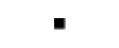 Adamová LenkaAdamová LenkaAdamová LenkaAdamová LenkaAdamová LenkaKralupská  2454, 25001 Brandýs nad Labem-Stará BoleslavKralupská  2454, 25001 Brandýs nad Labem-Stará BoleslavAdamová LenkaAdamová LenkaAdamová LenkaAdamová LenkaAdamová LenkaKralupská  2454, 25001 Brandýs nad Labem-Stará BoleslavKralupská  2454, 25001 Brandýs nad Labem-Stará BoleslavKralupská  2454, 25001 Brandýs nad Labem-Stará BoleslavKralupská  2454, 25001 Brandýs nad Labem-Stará Boleslavagentura RAFAEL s.r.o.agentura RAFAEL s.r.o.agentura RAFAEL s.r.o.agentura RAFAEL s.r.o.agentura RAFAEL s.r.o.Varšavská 1168/13, 36001 Karlovy VaryVaršavská 1168/13, 36001 Karlovy Varyagentura RAFAEL s.r.o.agentura RAFAEL s.r.o.agentura RAFAEL s.r.o.agentura RAFAEL s.r.o.agentura RAFAEL s.r.o.Varšavská 1168/13, 36001 Karlovy VaryVaršavská 1168/13, 36001 Karlovy VaryVaršavská 1168/13, 36001 Karlovy VaryVaršavská 1168/13, 36001 Karlovy VaryAKADEMIE PROFESNÍHO VZDĚLÁVÁNÍ s.r.o.AKADEMIE PROFESNÍHO VZDĚLÁVÁNÍ s.r.o.AKADEMIE PROFESNÍHO VZDĚLÁVÁNÍ s.r.o.AKADEMIE PROFESNÍHO VZDĚLÁVÁNÍ s.r.o.AKADEMIE PROFESNÍHO VZDĚLÁVÁNÍ s.r.o.Pivovarská 273, 68601 Uherské HradištěPivovarská 273, 68601 Uherské HradištěAKADEMIE PROFESNÍHO VZDĚLÁVÁNÍ s.r.o.AKADEMIE PROFESNÍHO VZDĚLÁVÁNÍ s.r.o.AKADEMIE PROFESNÍHO VZDĚLÁVÁNÍ s.r.o.AKADEMIE PROFESNÍHO VZDĚLÁVÁNÍ s.r.o.AKADEMIE PROFESNÍHO VZDĚLÁVÁNÍ s.r.o.Pivovarská 273, 68601 Uherské HradištěPivovarská 273, 68601 Uherské HradištěPivovarská 273, 68601 Uherské HradištěPivovarská 273, 68601 Uherské HradištěAktivní život od A do Z, z.s. Aktivní život od A do Z, z.s. Aktivní život od A do Z, z.s. Aktivní život od A do Z, z.s. Aktivní život od A do Z, z.s. Porubská 1430, 73514 OrlováPorubská 1430, 73514 OrlováAktivní život od A do Z, z.s. Aktivní život od A do Z, z.s. Aktivní život od A do Z, z.s. Aktivní život od A do Z, z.s. Aktivní život od A do Z, z.s. Porubská 1430, 73514 OrlováPorubská 1430, 73514 OrlováAllaBella s.r.o.AllaBella s.r.o.AllaBella s.r.o.AllaBella s.r.o.AllaBella s.r.o.Seifertova 545/44, 13000 PrahaSeifertova 545/44, 13000 PrahaSeifertova 545/44, 13000 PrahaSeifertova 545/44, 13000 PrahaBaťhová HedvikaBaťhová HedvikaBaťhová HedvikaBaťhová HedvikaBaťhová HedvikaKovářovická  62, 25167 PyšelyKovářovická  62, 25167 PyšelyBaťhová HedvikaBaťhová HedvikaBaťhová HedvikaBaťhová HedvikaBaťhová HedvikaKovářovická  62, 25167 PyšelyKovářovická  62, 25167 PyšelyBeauty koncept s.r.o.Beauty koncept s.r.o.Beauty koncept s.r.o.Beauty koncept s.r.o.Beauty koncept s.r.o.Za valem 1497/6, 14800 PrahaZa valem 1497/6, 14800 PrahaBeauty koncept s.r.o.Beauty koncept s.r.o.Beauty koncept s.r.o.Beauty koncept s.r.o.Beauty koncept s.r.o.Za valem 1497/6, 14800 PrahaZa valem 1497/6, 14800 PrahaBlažek Doubravská MartinaBlažek Doubravská MartinaBlažek Doubravská MartinaBlažek Doubravská MartinaBlažek Doubravská MartinaŠkolní 211, 78973 ÚsovŠkolní 211, 78973 ÚsovBlažek Doubravská MartinaBlažek Doubravská MartinaBlažek Doubravská MartinaBlažek Doubravská MartinaBlažek Doubravská MartinaŠkolní 211, 78973 ÚsovŠkolní 211, 78973 ÚsovBrožíková LenkaBrožíková LenkaBrožíková LenkaBrožíková LenkaBrožíková LenkaLuční 1250, 33401 PřešticeLuční 1250, 33401 PřešticeBrožíková LenkaBrožíková LenkaBrožíková LenkaBrožíková LenkaBrožíková LenkaLuční 1250, 33401 PřešticeLuční 1250, 33401 PřešticeCD Company s.r.o.CD Company s.r.o.CD Company s.r.o.CD Company s.r.o.CD Company s.r.o.náměstí Míru 63/37, 56802 Svitavynáměstí Míru 63/37, 56802 SvitavyCD Company s.r.o.CD Company s.r.o.CD Company s.r.o.CD Company s.r.o.CD Company s.r.o.náměstí Míru 63/37, 56802 Svitavynáměstí Míru 63/37, 56802 Svitavynáměstí Míru 63/37, 56802 Svitavynáměstí Míru 63/37, 56802 SvitavyCLINIC & BEAUTY studio s.r.o.CLINIC & BEAUTY studio s.r.o.CLINIC & BEAUTY studio s.r.o.CLINIC & BEAUTY studio s.r.o.CLINIC & BEAUTY studio s.r.o.Na rozdílu 2024/44, 16000 PrahaNa rozdílu 2024/44, 16000 PrahaCLINIC & BEAUTY studio s.r.o.CLINIC & BEAUTY studio s.r.o.CLINIC & BEAUTY studio s.r.o.CLINIC & BEAUTY studio s.r.o.CLINIC & BEAUTY studio s.r.o.Na rozdílu 2024/44, 16000 PrahaNa rozdílu 2024/44, 16000 PrahaNa rozdílu 2024/44, 16000 PrahaNa rozdílu 2024/44, 16000 PrahaDlouhá Miklóšová AlenaDlouhá Miklóšová AlenaDlouhá Miklóšová AlenaDlouhá Miklóšová AlenaDlouhá Miklóšová AlenaOkružní  672, 46303 Stráž nad NisouOkružní  672, 46303 Stráž nad NisouOkružní  672, 46303 Stráž nad NisouOkružní  672, 46303 Stráž nad NisouMgr. Doleželová MichaelaMgr. Doleželová MichaelaMgr. Doleželová MichaelaMgr. Doleželová MichaelaMgr. Doleželová MichaelaMalá trať 392, 66461 OpatoviceMalá trať 392, 66461 OpatoviceMgr. Doleželová MichaelaMgr. Doleželová MichaelaMgr. Doleželová MichaelaMgr. Doleželová MichaelaMgr. Doleželová MichaelaMalá trať 392, 66461 OpatoviceMalá trať 392, 66461 OpatoviceMalá trať 392, 66461 OpatoviceMalá trať 392, 66461 OpatoviceDTO CZ, s.r.o.DTO CZ, s.r.o.DTO CZ, s.r.o.DTO CZ, s.r.o.DTO CZ, s.r.o.Mariánské náměstí 480/5, 70900 OstravaMariánské náměstí 480/5, 70900 OstravaDTO CZ, s.r.o.DTO CZ, s.r.o.DTO CZ, s.r.o.DTO CZ, s.r.o.DTO CZ, s.r.o.Mariánské náměstí 480/5, 70900 OstravaMariánské náměstí 480/5, 70900 OstravaMariánské náměstí 480/5, 70900 OstravaMariánské náměstí 480/5, 70900 OstravaDürichová ElenaDürichová ElenaDürichová ElenaDürichová ElenaDürichová ElenaKrouského 431/8, 29471 Benátky nad JizerouKrouského 431/8, 29471 Benátky nad JizerouDürichová ElenaDürichová ElenaDürichová ElenaDürichová ElenaDürichová ElenaKrouského 431/8, 29471 Benátky nad JizerouKrouského 431/8, 29471 Benátky nad JizerouKrouského 431/8, 29471 Benátky nad JizerouKrouského 431/8, 29471 Benátky nad JizerouDušák JanDušák JanDušák JanDušák JanDušák JanRohožnická 1602, 19016 PrahaRohožnická 1602, 19016 PrahaEridová VítězslavaEridová VítězslavaEridová VítězslavaEridová VítězslavaEridová VítězslavaNa Příkopech 725, 66456 BlučinaNa Příkopech 725, 66456 BlučinaEridová VítězslavaEridová VítězslavaEridová VítězslavaEridová VítězslavaEridová VítězslavaNa Příkopech 725, 66456 BlučinaNa Příkopech 725, 66456 BlučinaNa Příkopech 725, 66456 BlučinaNa Příkopech 725, 66456 BlučinaESTHETIC AGAVE s.r.o.ESTHETIC AGAVE s.r.o.ESTHETIC AGAVE s.r.o.ESTHETIC AGAVE s.r.o.ESTHETIC AGAVE s.r.o.Jiráskova 279, 25169 Velké PopoviceJiráskova 279, 25169 Velké PopoviceJiráskova 279, 25169 Velké PopoviceJiráskova 279, 25169 Velké PopoviceEuropean Beauty Distribution a.s.European Beauty Distribution a.s.European Beauty Distribution a.s.European Beauty Distribution a.s.European Beauty Distribution a.s.Türkova 828/20, 14900 PrahaTürkova 828/20, 14900 PrahaEuropean Beauty Distribution a.s.European Beauty Distribution a.s.European Beauty Distribution a.s.European Beauty Distribution a.s.European Beauty Distribution a.s.Türkova 828/20, 14900 PrahaTürkova 828/20, 14900 PrahaFaltová HanaFaltová HanaFaltová HanaFaltová HanaFaltová Hananám. Přemysla Otakara II. 39/10, 37001 České Budějovicenám. Přemysla Otakara II. 39/10, 37001 České BudějoviceFaltová HanaFaltová HanaFaltová HanaFaltová HanaFaltová Hananám. Přemysla Otakara II. 39/10, 37001 České Budějovicenám. Přemysla Otakara II. 39/10, 37001 České Budějovicenám. Přemysla Otakara II. 39/10, 37001 České Budějovicenám. Přemysla Otakara II. 39/10, 37001 České BudějoviceFišerová EliškaFišerová EliškaFišerová EliškaFišerová EliškaFišerová EliškaFrantiška Veselého  618/32, 43511 LomFrantiška Veselého  618/32, 43511 LomFišerová EliškaFišerová EliškaFišerová EliškaFišerová EliškaFišerová EliškaFrantiška Veselého  618/32, 43511 LomFrantiška Veselého  618/32, 43511 LomFrantiška Veselého  618/32, 43511 LomFrantiška Veselého  618/32, 43511 LomFleišer Veronika NicoletteFleišer Veronika NicoletteFleišer Veronika NicoletteFleišer Veronika NicoletteFleišer Veronika NicoletteNad Vinicí 1709, 43401 MostNad Vinicí 1709, 43401 MostFleišer Veronika NicoletteFleišer Veronika NicoletteFleišer Veronika NicoletteFleišer Veronika NicoletteFleišer Veronika NicoletteNad Vinicí 1709, 43401 MostNad Vinicí 1709, 43401 MostPhDr. Frič Simona MBAPhDr. Frič Simona MBAPhDr. Frič Simona MBAPhDr. Frič Simona MBAPhDr. Frič Simona MBANa Vyhlídce 809, 73944 BrušperkNa Vyhlídce 809, 73944 BrušperkPhDr. Frič Simona MBAPhDr. Frič Simona MBAPhDr. Frič Simona MBAPhDr. Frič Simona MBAPhDr. Frič Simona MBANa Vyhlídce 809, 73944 BrušperkNa Vyhlídce 809, 73944 BrušperkNa Vyhlídce 809, 73944 BrušperkNa Vyhlídce 809, 73944 BrušperkGavendová ZuzanaGavendová ZuzanaGavendová ZuzanaGavendová ZuzanaGavendová ZuzanaDieselova 111/10, 10900 Praha Dieselova 111/10, 10900 Praha Gavendová ZuzanaGavendová ZuzanaGavendová ZuzanaGavendová ZuzanaGavendová ZuzanaDieselova 111/10, 10900 Praha Dieselova 111/10, 10900 Praha Habrová LenkaHabrová LenkaHabrová LenkaHabrová LenkaHabrová LenkaU Valchy 22, 38001 DačiceU Valchy 22, 38001 DačiceHabrová LenkaHabrová LenkaHabrová LenkaHabrová LenkaHabrová LenkaU Valchy 22, 38001 DačiceU Valchy 22, 38001 DačiceHolmanová IvanaHolmanová IvanaHolmanová IvanaHolmanová IvanaHolmanová IvanaBukovno 190, 29301 BukovnoBukovno 190, 29301 BukovnoMUDr. Horbačová InnaMUDr. Horbačová InnaMUDr. Horbačová InnaMUDr. Horbačová InnaMUDr. Horbačová InnaChlumecká 527, 19800 PrahaChlumecká 527, 19800 PrahaMUDr. Horbačová InnaMUDr. Horbačová InnaMUDr. Horbačová InnaMUDr. Horbačová InnaMUDr. Horbačová InnaChlumecká 527, 19800 PrahaChlumecká 527, 19800 PrahaMgr. Houšková VěraMgr. Houšková VěraMgr. Houšková VěraMgr. Houšková VěraMgr. Houšková VěraSochorova 3214/42, 61600 BrnoSochorova 3214/42, 61600 BrnoSochorova 3214/42, 61600 BrnoSochorova 3214/42, 61600 BrnoChválová BlankaChválová BlankaChválová BlankaChválová BlankaChválová BlankaJedlová 220, 33011 TřemošnáJedlová 220, 33011 TřemošnáChválová BlankaChválová BlankaChválová BlankaChválová BlankaChválová BlankaJedlová 220, 33011 TřemošnáJedlová 220, 33011 TřemošnáInternational Medical Academy s.r.o.International Medical Academy s.r.o.International Medical Academy s.r.o.International Medical Academy s.r.o.International Medical Academy s.r.o.U Mlýnského kanálu 696/4, 18600 PrahaU Mlýnského kanálu 696/4, 18600 PrahaInternational Medical Academy s.r.o.International Medical Academy s.r.o.International Medical Academy s.r.o.International Medical Academy s.r.o.International Medical Academy s.r.o.U Mlýnského kanálu 696/4, 18600 PrahaU Mlýnského kanálu 696/4, 18600 PrahaU Mlýnského kanálu 696/4, 18600 PrahaU Mlýnského kanálu 696/4, 18600 PrahaJarošová KateřinaJarošová KateřinaJarošová KateřinaJarošová KateřinaJarošová KateřinaRymaně 1203, 25210 Mníšek pod BrdyRymaně 1203, 25210 Mníšek pod BrdyJarošová KateřinaJarošová KateřinaJarošová KateřinaJarošová KateřinaJarošová KateřinaRymaně 1203, 25210 Mníšek pod BrdyRymaně 1203, 25210 Mníšek pod BrdyRymaně 1203, 25210 Mníšek pod BrdyRymaně 1203, 25210 Mníšek pod BrdyJindrová VěraJindrová VěraJindrová VěraJindrová VěraJindrová VěraK Ráji 1671/22, 30100 PlzeňK Ráji 1671/22, 30100 PlzeňJindrová VěraJindrová VěraJindrová VěraJindrová VěraJindrová VěraK Ráji 1671/22, 30100 PlzeňK Ráji 1671/22, 30100 PlzeňJung NatálieJung NatálieJung NatálieJung NatálieJung NatálieOranžová 215, 25219 ChrášťanyOranžová 215, 25219 ChrášťanyOranžová 215, 25219 ChrášťanyOranžová 215, 25219 ChrášťanyKadlecová DitaKadlecová DitaKadlecová DitaKadlecová DitaKadlecová Ditasídl. 9. května 706, 37806 Suchdol nad Lužnicísídl. 9. května 706, 37806 Suchdol nad LužnicíKadlecová DitaKadlecová DitaKadlecová DitaKadlecová DitaKadlecová Ditasídl. 9. května 706, 37806 Suchdol nad Lužnicísídl. 9. května 706, 37806 Suchdol nad Lužnicísídl. 9. května 706, 37806 Suchdol nad Lužnicísídl. 9. května 706, 37806 Suchdol nad LužnicíKosmetik/kosmetička,  19.03.2024 8:59:10Kosmetik/kosmetička,  19.03.2024 8:59:10Kosmetik/kosmetička,  19.03.2024 8:59:10Kosmetik/kosmetička,  19.03.2024 8:59:10Kosmetik/kosmetička,  19.03.2024 8:59:10Strana 2 z 4Strana 2 z 4Autorizované osobyAutorizované osobyAutorizované osobyAutorizované osobyAutorizované osobyAutorizované osobyAutorizované osobyAutorizované osobyNázevNázevNázevNázevNázevNázevKontaktní adresaKontaktní adresaKalová PetraKalová PetraKalová PetraKalová PetraKalová PetraKoliště 649/39, 60200 BrnoKoliště 649/39, 60200 BrnoKalová PetraKalová PetraKalová PetraKalová PetraKalová PetraKoliště 649/39, 60200 BrnoKoliště 649/39, 60200 BrnoKerberová HanaKerberová HanaKerberová HanaKerberová HanaKerberová HanaMánesova 201, 66601 TišnovMánesova 201, 66601 TišnovKerberová HanaKerberová HanaKerberová HanaKerberová HanaKerberová HanaMánesova 201, 66601 TišnovMánesova 201, 66601 TišnovBc. Kinská KristýnaBc. Kinská KristýnaBc. Kinská KristýnaBc. Kinská KristýnaBc. Kinská KristýnaDlouhá 36, 25070 PostřižínDlouhá 36, 25070 PostřižínBc. Kinská KristýnaBc. Kinská KristýnaBc. Kinská KristýnaBc. Kinská KristýnaBc. Kinská KristýnaDlouhá 36, 25070 PostřižínDlouhá 36, 25070 PostřižínMUDr. Klementová OldřiškaMUDr. Klementová OldřiškaMUDr. Klementová OldřiškaMUDr. Klementová OldřiškaMUDr. Klementová OldřiškaNezvalova 1293/2a, 77900 OlomoucNezvalova 1293/2a, 77900 OlomoucMUDr. Klementová OldřiškaMUDr. Klementová OldřiškaMUDr. Klementová OldřiškaMUDr. Klementová OldřiškaMUDr. Klementová OldřiškaNezvalova 1293/2a, 77900 OlomoucNezvalova 1293/2a, 77900 OlomoucNezvalova 1293/2a, 77900 OlomoucNezvalova 1293/2a, 77900 OlomoucIng. Kliková PetraIng. Kliková PetraIng. Kliková PetraIng. Kliková PetraIng. Kliková PetraŠtětínská 365/13, 18100 PrahaŠtětínská 365/13, 18100 PrahaIng. Klimková JanaIng. Klimková JanaIng. Klimková JanaIng. Klimková JanaIng. Klimková JanaPuškinova 414, 46008 LiberecPuškinova 414, 46008 LiberecIng. Klimková JanaIng. Klimková JanaIng. Klimková JanaIng. Klimková JanaIng. Klimková JanaPuškinova 414, 46008 LiberecPuškinova 414, 46008 LiberecKnittlová JanaKnittlová JanaKnittlová JanaKnittlová JanaKnittlová JanaLitovelská 100/19, 77900 OlomoucLitovelská 100/19, 77900 OlomoucKnittlová JanaKnittlová JanaKnittlová JanaKnittlová JanaKnittlová JanaLitovelská 100/19, 77900 OlomoucLitovelská 100/19, 77900 OlomoucLitovelská 100/19, 77900 OlomoucLitovelská 100/19, 77900 OlomoucKosáková TerezaKosáková TerezaKosáková TerezaKosáková TerezaKosáková TerezaLískovecká 2703, 73801 Frýdek-MístekLískovecká 2703, 73801 Frýdek-MístekKosáková TerezaKosáková TerezaKosáková TerezaKosáková TerezaKosáková TerezaLískovecká 2703, 73801 Frýdek-MístekLískovecká 2703, 73801 Frýdek-MístekLískovecká 2703, 73801 Frýdek-MístekLískovecká 2703, 73801 Frýdek-MístekKosmetická škola s.r.o. Kosmetická škola s.r.o. Kosmetická škola s.r.o. Kosmetická škola s.r.o. Kosmetická škola s.r.o. Benátská 1713/5, 12800 PrahaBenátská 1713/5, 12800 PrahaKosmetická škola s.r.o. Kosmetická škola s.r.o. Kosmetická škola s.r.o. Kosmetická škola s.r.o. Kosmetická škola s.r.o. Benátská 1713/5, 12800 PrahaBenátská 1713/5, 12800 PrahaKosmetický institut s.r.o.Kosmetický institut s.r.o.Kosmetický institut s.r.o.Kosmetický institut s.r.o.Kosmetický institut s.r.o.Úprkova 32/50, 50009 Hradec KrálovéÚprkova 32/50, 50009 Hradec KrálovéKosmetický institut s.r.o.Kosmetický institut s.r.o.Kosmetický institut s.r.o.Kosmetický institut s.r.o.Kosmetický institut s.r.o.Úprkova 32/50, 50009 Hradec KrálovéÚprkova 32/50, 50009 Hradec KrálovéÚprkova 32/50, 50009 Hradec KrálovéÚprkova 32/50, 50009 Hradec KrálovéKošařová IvanaKošařová IvanaKošařová IvanaKošařová IvanaKošařová Ivana28201 Vrátkov 117, 28201 Vrátkov 117, Košařová IvanaKošařová IvanaKošařová IvanaKošařová IvanaKošařová Ivana28201 Vrátkov 117, 28201 Vrátkov 117, Kramářová MarcelaKramářová MarcelaKramářová MarcelaKramářová MarcelaKramářová MarcelaZámečnická 52, 76321 SlavičínZámečnická 52, 76321 SlavičínKřesinová LenkaKřesinová LenkaKřesinová LenkaKřesinová LenkaKřesinová Lenkagen. Píky  299/10, 77900 Olomoucgen. Píky  299/10, 77900 OlomoucKřesinová LenkaKřesinová LenkaKřesinová LenkaKřesinová LenkaKřesinová Lenkagen. Píky  299/10, 77900 Olomoucgen. Píky  299/10, 77900 Olomoucgen. Píky  299/10, 77900 Olomoucgen. Píky  299/10, 77900 OlomoucKučerová HanaKučerová HanaKučerová HanaKučerová HanaKučerová HanaMezírka 748/11, 60200 BrnoMezírka 748/11, 60200 BrnoKučerová HanaKučerová HanaKučerová HanaKučerová HanaKučerová HanaMezírka 748/11, 60200 BrnoMezírka 748/11, 60200 BrnoKunzová Lucie DiS. BBAKunzová Lucie DiS. BBAKunzová Lucie DiS. BBAKunzová Lucie DiS. BBAKunzová Lucie DiS. BBALabská zahrada 779/43, 50011 Hradec KrálovéLabská zahrada 779/43, 50011 Hradec KrálovéKunzová Lucie DiS. BBAKunzová Lucie DiS. BBAKunzová Lucie DiS. BBAKunzová Lucie DiS. BBAKunzová Lucie DiS. BBALabská zahrada 779/43, 50011 Hradec KrálovéLabská zahrada 779/43, 50011 Hradec KrálovéLabská zahrada 779/43, 50011 Hradec KrálovéLabská zahrada 779/43, 50011 Hradec KrálovéLaMajja PRO s.r.o.LaMajja PRO s.r.o.LaMajja PRO s.r.o.LaMajja PRO s.r.o.LaMajja PRO s.r.o.U Mlýna 165, 41117 PoplzeU Mlýna 165, 41117 PoplzeLaMajja PRO s.r.o.LaMajja PRO s.r.o.LaMajja PRO s.r.o.LaMajja PRO s.r.o.LaMajja PRO s.r.o.U Mlýna 165, 41117 PoplzeU Mlýna 165, 41117 PoplzeLorencová EvaLorencová EvaLorencová EvaLorencová EvaLorencová EvaFučíkova 1329, 74258 PříborFučíkova 1329, 74258 PříborLorencová EvaLorencová EvaLorencová EvaLorencová EvaLorencová EvaFučíkova 1329, 74258 PříborFučíkova 1329, 74258 PříborMANOV s.r.o.MANOV s.r.o.MANOV s.r.o.MANOV s.r.o.MANOV s.r.o.Na Chvalce 2049/11, 19300 Praha 20 - Horní PočerniceNa Chvalce 2049/11, 19300 Praha 20 - Horní PočerniceMANOV s.r.o.MANOV s.r.o.MANOV s.r.o.MANOV s.r.o.MANOV s.r.o.Na Chvalce 2049/11, 19300 Praha 20 - Horní PočerniceNa Chvalce 2049/11, 19300 Praha 20 - Horní PočerniceNa Chvalce 2049/11, 19300 Praha 20 - Horní PočerniceNa Chvalce 2049/11, 19300 Praha 20 - Horní PočerniceMatějková LudmilaMatějková LudmilaMatějková LudmilaMatějková LudmilaMatějková LudmilaKe Sv. Jiří 1190/32, 31200 PlzeňKe Sv. Jiří 1190/32, 31200 PlzeňKe Sv. Jiří 1190/32, 31200 PlzeňKe Sv. Jiří 1190/32, 31200 PlzeňMIAPA, spol. s r.o.MIAPA, spol. s r.o.MIAPA, spol. s r.o.MIAPA, spol. s r.o.MIAPA, spol. s r.o.Ke Kateřinkám  1394/8, 14900 PrahaKe Kateřinkám  1394/8, 14900 PrahaMIAPA, spol. s r.o.MIAPA, spol. s r.o.MIAPA, spol. s r.o.MIAPA, spol. s r.o.MIAPA, spol. s r.o.Ke Kateřinkám  1394/8, 14900 PrahaKe Kateřinkám  1394/8, 14900 PrahaKe Kateřinkám  1394/8, 14900 PrahaKe Kateřinkám  1394/8, 14900 PrahaRNDr. Michlová Magdalena Ph.D.RNDr. Michlová Magdalena Ph.D.RNDr. Michlová Magdalena Ph.D.RNDr. Michlová Magdalena Ph.D.RNDr. Michlová Magdalena Ph.D.Pod Lesem 443, 25246 Vrané nad VltavouPod Lesem 443, 25246 Vrané nad VltavouRNDr. Michlová Magdalena Ph.D.RNDr. Michlová Magdalena Ph.D.RNDr. Michlová Magdalena Ph.D.RNDr. Michlová Magdalena Ph.D.RNDr. Michlová Magdalena Ph.D.Pod Lesem 443, 25246 Vrané nad VltavouPod Lesem 443, 25246 Vrané nad VltavouPod Lesem 443, 25246 Vrané nad VltavouPod Lesem 443, 25246 Vrané nad VltavouMgr. Monet MichaelaMgr. Monet MichaelaMgr. Monet MichaelaMgr. Monet MichaelaMgr. Monet MichaelaThámova 402/4, 18600 PrahaThámova 402/4, 18600 PrahaMgr. Monet MichaelaMgr. Monet MichaelaMgr. Monet MichaelaMgr. Monet MichaelaMgr. Monet MichaelaThámova 402/4, 18600 PrahaThámova 402/4, 18600 PrahaIng. Moulisová RomanaIng. Moulisová RomanaIng. Moulisová RomanaIng. Moulisová RomanaIng. Moulisová RomanaU Červených domků 2852/31, 69501 HodonínU Červených domků 2852/31, 69501 HodonínIng. Moulisová RomanaIng. Moulisová RomanaIng. Moulisová RomanaIng. Moulisová RomanaIng. Moulisová RomanaU Červených domků 2852/31, 69501 HodonínU Červených domků 2852/31, 69501 HodonínU Červených domků 2852/31, 69501 HodonínU Červených domků 2852/31, 69501 HodonínBc.  Nagyová Jitka DiS.Bc.  Nagyová Jitka DiS.Bc.  Nagyová Jitka DiS.Bc.  Nagyová Jitka DiS.Bc.  Nagyová Jitka DiS.Na Beránku IV 237, 25225 OřechNa Beránku IV 237, 25225 OřechBc.  Nagyová Jitka DiS.Bc.  Nagyová Jitka DiS.Bc.  Nagyová Jitka DiS.Bc.  Nagyová Jitka DiS.Bc.  Nagyová Jitka DiS.Na Beránku IV 237, 25225 OřechNa Beránku IV 237, 25225 OřechNa Beránku IV 237, 25225 OřechNa Beránku IV 237, 25225 OřechNouzecká IvanaNouzecká IvanaNouzecká IvanaNouzecká IvanaNouzecká Ivanatřída Edvarda Beneše 1543/46, 50012 Hradec Královétřída Edvarda Beneše 1543/46, 50012 Hradec Královétřída Edvarda Beneše 1543/46, 50012 Hradec Královétřída Edvarda Beneše 1543/46, 50012 Hradec KrálovéObchodní akademie, Vyšší odborná škola zdravotnická a Střední zdravotnická škola, Střední odborná škola služeb a Jazyková škola s právem státní jazykové zkoušky JihlavaObchodní akademie, Vyšší odborná škola zdravotnická a Střední zdravotnická škola, Střední odborná škola služeb a Jazyková škola s právem státní jazykové zkoušky JihlavaObchodní akademie, Vyšší odborná škola zdravotnická a Střední zdravotnická škola, Střední odborná škola služeb a Jazyková škola s právem státní jazykové zkoušky JihlavaObchodní akademie, Vyšší odborná škola zdravotnická a Střední zdravotnická škola, Střední odborná škola služeb a Jazyková škola s právem státní jazykové zkoušky JihlavaObchodní akademie, Vyšší odborná škola zdravotnická a Střední zdravotnická škola, Střední odborná škola služeb a Jazyková škola s právem státní jazykové zkoušky JihlavaKaroliny Světlé 4428/2, 58601 JihlavaKaroliny Světlé 4428/2, 58601 JihlavaObchodní akademie, Vyšší odborná škola zdravotnická a Střední zdravotnická škola, Střední odborná škola služeb a Jazyková škola s právem státní jazykové zkoušky JihlavaObchodní akademie, Vyšší odborná škola zdravotnická a Střední zdravotnická škola, Střední odborná škola služeb a Jazyková škola s právem státní jazykové zkoušky JihlavaObchodní akademie, Vyšší odborná škola zdravotnická a Střední zdravotnická škola, Střední odborná škola služeb a Jazyková škola s právem státní jazykové zkoušky JihlavaObchodní akademie, Vyšší odborná škola zdravotnická a Střední zdravotnická škola, Střední odborná škola služeb a Jazyková škola s právem státní jazykové zkoušky JihlavaObchodní akademie, Vyšší odborná škola zdravotnická a Střední zdravotnická škola, Střední odborná škola služeb a Jazyková škola s právem státní jazykové zkoušky JihlavaKaroliny Světlé 4428/2, 58601 JihlavaKaroliny Světlé 4428/2, 58601 JihlavaObchodní akademie, Vyšší odborná škola zdravotnická a Střední zdravotnická škola, Střední odborná škola služeb a Jazyková škola s právem státní jazykové zkoušky JihlavaObchodní akademie, Vyšší odborná škola zdravotnická a Střední zdravotnická škola, Střední odborná škola služeb a Jazyková škola s právem státní jazykové zkoušky JihlavaObchodní akademie, Vyšší odborná škola zdravotnická a Střední zdravotnická škola, Střední odborná škola služeb a Jazyková škola s právem státní jazykové zkoušky JihlavaObchodní akademie, Vyšší odborná škola zdravotnická a Střední zdravotnická škola, Střední odborná škola služeb a Jazyková škola s právem státní jazykové zkoušky JihlavaObchodní akademie, Vyšší odborná škola zdravotnická a Střední zdravotnická škola, Střední odborná škola služeb a Jazyková škola s právem státní jazykové zkoušky JihlavaOherová IvanaOherová IvanaOherová IvanaOherová IvanaOherová IvanaPodvalí 707, 75101 TovačovPodvalí 707, 75101 TovačovBc. Paláková KvětoslavaBc. Paláková KvětoslavaBc. Paláková KvětoslavaBc. Paláková KvětoslavaBc. Paláková KvětoslavaU Potoka 51, 25069 VodochodyU Potoka 51, 25069 VodochodyBc. Paláková KvětoslavaBc. Paláková KvětoslavaBc. Paláková KvětoslavaBc. Paláková KvětoslavaBc. Paláková KvětoslavaU Potoka 51, 25069 VodochodyU Potoka 51, 25069 VodochodyU Potoka 51, 25069 VodochodyU Potoka 51, 25069 VodochodyPerútková VeronikaPerútková VeronikaPerútková VeronikaPerútková VeronikaPerútková VeronikaKarla Tomana 952, 76861 Bystřice pod HostýnemKarla Tomana 952, 76861 Bystřice pod HostýnemPerútková VeronikaPerútková VeronikaPerútková VeronikaPerútková VeronikaPerútková VeronikaKarla Tomana 952, 76861 Bystřice pod HostýnemKarla Tomana 952, 76861 Bystřice pod HostýnemKarla Tomana 952, 76861 Bystřice pod HostýnemKarla Tomana 952, 76861 Bystřice pod HostýnemBc. Procházková MarieBc. Procházková MarieBc. Procházková MarieBc. Procházková MarieBc. Procházková MarieObránců míru 486/26, 67401 TřebíčObránců míru 486/26, 67401 TřebíčObránců míru 486/26, 67401 TřebíčObránců míru 486/26, 67401 TřebíčRelax Academy s.r.o.Relax Academy s.r.o.Relax Academy s.r.o.Relax Academy s.r.o.Relax Academy s.r.o.Stanislavova 1648/40, 66902 ZnojmoStanislavova 1648/40, 66902 ZnojmoRelax Academy s.r.o.Relax Academy s.r.o.Relax Academy s.r.o.Relax Academy s.r.o.Relax Academy s.r.o.Stanislavova 1648/40, 66902 ZnojmoStanislavova 1648/40, 66902 ZnojmoStanislavova 1648/40, 66902 ZnojmoStanislavova 1648/40, 66902 ZnojmoRoyal Academy s.r.o. Royal Academy s.r.o. Royal Academy s.r.o. Royal Academy s.r.o. Royal Academy s.r.o. Havlíčkova 5627/28b, 58601 JihlavaHavlíčkova 5627/28b, 58601 JihlavaRoyal Academy s.r.o. Royal Academy s.r.o. Royal Academy s.r.o. Royal Academy s.r.o. Royal Academy s.r.o. Havlíčkova 5627/28b, 58601 JihlavaHavlíčkova 5627/28b, 58601 JihlavaHavlíčkova 5627/28b, 58601 JihlavaHavlíčkova 5627/28b, 58601 JihlavaRůžičková BronislavaRůžičková BronislavaRůžičková BronislavaRůžičková BronislavaRůžičková BronislavaTrnová 68, 25210 TrnováTrnová 68, 25210 TrnováRůžičková BronislavaRůžičková BronislavaRůžičková BronislavaRůžičková BronislavaRůžičková BronislavaTrnová 68, 25210 TrnováTrnová 68, 25210 TrnováRůžičková LucieRůžičková LucieRůžičková LucieRůžičková LucieRůžičková LucieZámostí 19, 28934 RožďaloviceZámostí 19, 28934 RožďaloviceRůžičková LucieRůžičková LucieRůžičková LucieRůžičková LucieRůžičková LucieZámostí 19, 28934 RožďaloviceZámostí 19, 28934 RožďaloviceZámostí 19, 28934 RožďaloviceZámostí 19, 28934 RožďaloviceIng. Rybak AlesiaIng. Rybak AlesiaIng. Rybak AlesiaIng. Rybak AlesiaIng. Rybak AlesiaMíšovická 454/6, 15521 PrahaMíšovická 454/6, 15521 PrahaIng. Rybak AlesiaIng. Rybak AlesiaIng. Rybak AlesiaIng. Rybak AlesiaIng. Rybak AlesiaMíšovická 454/6, 15521 PrahaMíšovická 454/6, 15521 PrahaKosmetik/kosmetička,  19.03.2024 8:59:10Kosmetik/kosmetička,  19.03.2024 8:59:10Kosmetik/kosmetička,  19.03.2024 8:59:10Kosmetik/kosmetička,  19.03.2024 8:59:10Kosmetik/kosmetička,  19.03.2024 8:59:10Strana 3 z 4Strana 3 z 4Autorizované osobyAutorizované osobyAutorizované osobyAutorizované osobyAutorizované osobyAutorizované osobyAutorizované osobyAutorizované osobyNázevNázevNázevNázevNázevNázevKontaktní adresaKontaktní adresaSalabová EliškaSalabová EliškaSalabová EliškaSalabová EliškaSalabová EliškaNa Úbočí  5404/43, 46605 Jablonec nad NisouNa Úbočí  5404/43, 46605 Jablonec nad NisouSalabová EliškaSalabová EliškaSalabová EliškaSalabová EliškaSalabová EliškaNa Úbočí  5404/43, 46605 Jablonec nad NisouNa Úbočí  5404/43, 46605 Jablonec nad NisouNa Úbočí  5404/43, 46605 Jablonec nad NisouNa Úbočí  5404/43, 46605 Jablonec nad NisouSALON PRETTY, s.r.o.SALON PRETTY, s.r.o.SALON PRETTY, s.r.o.SALON PRETTY, s.r.o.SALON PRETTY, s.r.o.Jiráskova 279, 25169 Velké PopoviceJiráskova 279, 25169 Velké PopoviceJiráskova 279, 25169 Velké PopoviceJiráskova 279, 25169 Velké PopoviceSedláková BarboraSedláková BarboraSedláková BarboraSedláková BarboraSedláková BarboraMoravská 264/10, 79601 ProstějovMoravská 264/10, 79601 ProstějovSedláková BarboraSedláková BarboraSedláková BarboraSedláková BarboraSedláková BarboraMoravská 264/10, 79601 ProstějovMoravská 264/10, 79601 ProstějovMoravská 264/10, 79601 ProstějovMoravská 264/10, 79601 ProstějovSchön Navrátilová LenkaSchön Navrátilová LenkaSchön Navrátilová LenkaSchön Navrátilová LenkaSchön Navrátilová LenkaSportovní 263, 25217 TachloviceSportovní 263, 25217 TachloviceSchön Navrátilová LenkaSchön Navrátilová LenkaSchön Navrátilová LenkaSchön Navrátilová LenkaSchön Navrátilová LenkaSportovní 263, 25217 TachloviceSportovní 263, 25217 TachloviceSportovní 263, 25217 TachloviceSportovní 263, 25217 TachloviceMgr. Stašová AliceMgr. Stašová AliceMgr. Stašová AliceMgr. Stašová AliceMgr. Stašová AliceNa Kapli 1622, 76361 NapajedlaNa Kapli 1622, 76361 NapajedlaMgr. Stašová AliceMgr. Stašová AliceMgr. Stašová AliceMgr. Stašová AliceMgr. Stašová AliceNa Kapli 1622, 76361 NapajedlaNa Kapli 1622, 76361 NapajedlaNa Kapli 1622, 76361 NapajedlaNa Kapli 1622, 76361 NapajedlaStrážnická JiřinaStrážnická JiřinaStrážnická JiřinaStrážnická JiřinaStrážnická JiřinaSvat. Čecha 2302, 68801 Uherský BrodSvat. Čecha 2302, 68801 Uherský BrodStrážnická JiřinaStrážnická JiřinaStrážnická JiřinaStrážnická JiřinaStrážnická JiřinaSvat. Čecha 2302, 68801 Uherský BrodSvat. Čecha 2302, 68801 Uherský BrodSvat. Čecha 2302, 68801 Uherský BrodSvat. Čecha 2302, 68801 Uherský BrodStřední odborná škola a střední odborné učiliště HEUREKA s.r.o.Střední odborná škola a střední odborné učiliště HEUREKA s.r.o.Střední odborná škola a střední odborné učiliště HEUREKA s.r.o.Střední odborná škola a střední odborné učiliště HEUREKA s.r.o.Střední odborná škola a střední odborné učiliště HEUREKA s.r.o.Bydlinského 2859, 39002 TáborBydlinského 2859, 39002 TáborStřední odborná škola a střední odborné učiliště HEUREKA s.r.o.Střední odborná škola a střední odborné učiliště HEUREKA s.r.o.Střední odborná škola a střední odborné učiliště HEUREKA s.r.o.Střední odborná škola a střední odborné učiliště HEUREKA s.r.o.Střední odborná škola a střední odborné učiliště HEUREKA s.r.o.Bydlinského 2859, 39002 TáborBydlinského 2859, 39002 TáborBydlinského 2859, 39002 TáborBydlinského 2859, 39002 TáborStřední průmyslová škola chemická PardubiceStřední průmyslová škola chemická PardubiceStřední průmyslová škola chemická PardubiceStřední průmyslová škola chemická PardubiceStřední průmyslová škola chemická PardubicePoděbradská 94, 53009 PardubicePoděbradská 94, 53009 PardubiceStřední průmyslová škola chemická PardubiceStřední průmyslová škola chemická PardubiceStřední průmyslová škola chemická PardubiceStřední průmyslová škola chemická PardubiceStřední průmyslová škola chemická PardubicePoděbradská 94, 53009 PardubicePoděbradská 94, 53009 PardubicePoděbradská 94, 53009 PardubicePoděbradská 94, 53009 PardubiceStřední škola Brno, Charbulova, příspěvková organizaceStřední škola Brno, Charbulova, příspěvková organizaceStřední škola Brno, Charbulova, příspěvková organizaceStřední škola Brno, Charbulova, příspěvková organizaceStřední škola Brno, Charbulova, příspěvková organizaceCharbulova 1072/106, 61800 BrnoCharbulova 1072/106, 61800 BrnoCharbulova 1072/106, 61800 BrnoCharbulova 1072/106, 61800 BrnoStřední škola gastronomie a služeb, Liberec, Dvorská 447/29, příspěvková organizaceStřední škola gastronomie a služeb, Liberec, Dvorská 447/29, příspěvková organizaceStřední škola gastronomie a služeb, Liberec, Dvorská 447/29, příspěvková organizaceStřední škola gastronomie a služeb, Liberec, Dvorská 447/29, příspěvková organizaceStřední škola gastronomie a služeb, Liberec, Dvorská 447/29, příspěvková organizaceDvorská 447/29, 46005 Liberec Dvorská 447/29, 46005 Liberec Střední škola gastronomie a služeb, Liberec, Dvorská 447/29, příspěvková organizaceStřední škola gastronomie a služeb, Liberec, Dvorská 447/29, příspěvková organizaceStřední škola gastronomie a služeb, Liberec, Dvorská 447/29, příspěvková organizaceStřední škola gastronomie a služeb, Liberec, Dvorská 447/29, příspěvková organizaceStřední škola gastronomie a služeb, Liberec, Dvorská 447/29, příspěvková organizaceDvorská 447/29, 46005 Liberec Dvorská 447/29, 46005 Liberec Střední škola gastronomie a služeb, Liberec, Dvorská 447/29, příspěvková organizaceStřední škola gastronomie a služeb, Liberec, Dvorská 447/29, příspěvková organizaceStřední škola gastronomie a služeb, Liberec, Dvorská 447/29, příspěvková organizaceStřední škola gastronomie a služeb, Liberec, Dvorská 447/29, příspěvková organizaceStřední škola gastronomie a služeb, Liberec, Dvorská 447/29, příspěvková organizaceStřední škola gastronomie a služeb, Přerov, Šířava 7Střední škola gastronomie a služeb, Přerov, Šířava 7Střední škola gastronomie a služeb, Přerov, Šířava 7Střední škola gastronomie a služeb, Přerov, Šířava 7Střední škola gastronomie a služeb, Přerov, Šířava 7Šířava  670/7, 75002 PřerovŠířava  670/7, 75002 PřerovStřední škola gastronomie a služeb, Přerov, Šířava 7Střední škola gastronomie a služeb, Přerov, Šířava 7Střední škola gastronomie a služeb, Přerov, Šířava 7Střední škola gastronomie a služeb, Přerov, Šířava 7Střední škola gastronomie a služeb, Přerov, Šířava 7Šířava  670/7, 75002 PřerovŠířava  670/7, 75002 PřerovStřední škola hotelnictví, gastronomie a služeb SČMSD Šilheřovice, s.r.o.Střední škola hotelnictví, gastronomie a služeb SČMSD Šilheřovice, s.r.o.Střední škola hotelnictví, gastronomie a služeb SČMSD Šilheřovice, s.r.o.Střední škola hotelnictví, gastronomie a služeb SČMSD Šilheřovice, s.r.o.Střední škola hotelnictví, gastronomie a služeb SČMSD Šilheřovice, s.r.o.Dolní 356, 74715 ŠilheřoviceDolní 356, 74715 ŠilheřoviceStřední škola obchodní a služeb SČMSD, Polička, s.r.o.Střední škola obchodní a služeb SČMSD, Polička, s.r.o.Střední škola obchodní a služeb SČMSD, Polička, s.r.o.Střední škola obchodní a služeb SČMSD, Polička, s.r.o.Střední škola obchodní a služeb SČMSD, Polička, s.r.o.Nám. B. Martinů 95, 57201 PoličkaNám. B. Martinů 95, 57201 PoličkaStřední škola obchodní a služeb SČMSD, Polička, s.r.o.Střední škola obchodní a služeb SČMSD, Polička, s.r.o.Střední škola obchodní a služeb SČMSD, Polička, s.r.o.Střední škola obchodní a služeb SČMSD, Polička, s.r.o.Střední škola obchodní a služeb SČMSD, Polička, s.r.o.Nám. B. Martinů 95, 57201 PoličkaNám. B. Martinů 95, 57201 PoličkaNám. B. Martinů 95, 57201 PoličkaNám. B. Martinů 95, 57201 PoličkaStřední škola obchodní a služeb SČMSD, Žďár nad Sázavou, s.r.o.Střední škola obchodní a služeb SČMSD, Žďár nad Sázavou, s.r.o.Střední škola obchodní a služeb SČMSD, Žďár nad Sázavou, s.r.o.Střední škola obchodní a služeb SČMSD, Žďár nad Sázavou, s.r.o.Střední škola obchodní a služeb SČMSD, Žďár nad Sázavou, s.r.o.Komenského 972/10, 59101 Žďár nad SázavouKomenského 972/10, 59101 Žďár nad SázavouKomenského 972/10, 59101 Žďár nad SázavouKomenského 972/10, 59101 Žďár nad SázavouStřední škola oděvní a služeb VizoviceStřední škola oděvní a služeb VizoviceStřední škola oděvní a služeb VizoviceStřední škola oděvní a služeb VizoviceStřední škola oděvní a služeb VizoviceTyršova 874, 76312 VizoviceTyršova 874, 76312 VizoviceStřední škola oděvní a služeb VizoviceStřední škola oděvní a služeb VizoviceStřední škola oděvní a služeb VizoviceStřední škola oděvní a služeb VizoviceStřední škola oděvní a služeb VizoviceTyršova 874, 76312 VizoviceTyršova 874, 76312 VizoviceStřední škola Pohoda s.r.o.Střední škola Pohoda s.r.o.Střední škola Pohoda s.r.o.Střední škola Pohoda s.r.o.Střední škola Pohoda s.r.o.Na Vinici 2244, 41201 LitoměřiceNa Vinici 2244, 41201 LitoměřiceStřední škola Pohoda s.r.o.Střední škola Pohoda s.r.o.Střední škola Pohoda s.r.o.Střední škola Pohoda s.r.o.Střední škola Pohoda s.r.o.Na Vinici 2244, 41201 LitoměřiceNa Vinici 2244, 41201 LitoměřiceNa Vinici 2244, 41201 LitoměřiceNa Vinici 2244, 41201 LitoměřiceStřední škola služeb a podnikání, Ostrava-Poruba, příspěvková organizaceStřední škola služeb a podnikání, Ostrava-Poruba, příspěvková organizaceStřední škola služeb a podnikání, Ostrava-Poruba, příspěvková organizaceStřední škola služeb a podnikání, Ostrava-Poruba, příspěvková organizaceStřední škola služeb a podnikání, Ostrava-Poruba, příspěvková organizacePříčná 1108/1, 70800 OstravaPříčná 1108/1, 70800 OstravaStřední škola, Havířov - Prostřední Suchá, příspěvková organizaceStřední škola, Havířov - Prostřední Suchá, příspěvková organizaceStřední škola, Havířov - Prostřední Suchá, příspěvková organizaceStřední škola, Havířov - Prostřední Suchá, příspěvková organizaceStřední škola, Havířov - Prostřední Suchá, příspěvková organizaceKapitána Jasioka  635/50, 73564 HavířovKapitána Jasioka  635/50, 73564 HavířovStřední škola, Havířov - Prostřední Suchá, příspěvková organizaceStřední škola, Havířov - Prostřední Suchá, příspěvková organizaceStřední škola, Havířov - Prostřední Suchá, příspěvková organizaceStřední škola, Havířov - Prostřední Suchá, příspěvková organizaceStřední škola, Havířov - Prostřední Suchá, příspěvková organizaceKapitána Jasioka  635/50, 73564 HavířovKapitána Jasioka  635/50, 73564 HavířovKapitána Jasioka  635/50, 73564 HavířovKapitána Jasioka  635/50, 73564 HavířovBc. Synková MiroslavaBc. Synková MiroslavaBc. Synková MiroslavaBc. Synková MiroslavaBc. Synková MiroslavaHartmanice 109, 56992 HartmaniceHartmanice 109, 56992 HartmaniceBc. Synková MiroslavaBc. Synková MiroslavaBc. Synková MiroslavaBc. Synková MiroslavaBc. Synková MiroslavaHartmanice 109, 56992 HartmaniceHartmanice 109, 56992 HartmaniceHartmanice 109, 56992 HartmaniceHartmanice 109, 56992 HartmaniceŠevčíková IvanaŠevčíková IvanaŠevčíková IvanaŠevčíková IvanaŠevčíková IvanaHaškova  268, 25090 JirnyHaškova  268, 25090 JirnyŠevčíková IvanaŠevčíková IvanaŠevčíková IvanaŠevčíková IvanaŠevčíková IvanaHaškova  268, 25090 JirnyHaškova  268, 25090 JirnyŠkolící centrum Teint s.r.o.Školící centrum Teint s.r.o.Školící centrum Teint s.r.o.Školící centrum Teint s.r.o.Školící centrum Teint s.r.o.Dobrovského  1762/22, 27601 MělníkDobrovského  1762/22, 27601 MělníkŠkolící centrum Teint s.r.o.Školící centrum Teint s.r.o.Školící centrum Teint s.r.o.Školící centrum Teint s.r.o.Školící centrum Teint s.r.o.Dobrovského  1762/22, 27601 MělníkDobrovského  1762/22, 27601 MělníkDobrovského  1762/22, 27601 MělníkDobrovského  1762/22, 27601 MělníkŠpačková Ivana DiS.Špačková Ivana DiS.Špačková Ivana DiS.Špačková Ivana DiS.Špačková Ivana DiS.Buková 2543/10, 13000 PrahaBuková 2543/10, 13000 PrahaŠtetinová IvetaŠtetinová IvetaŠtetinová IvetaŠtetinová IvetaŠtetinová IvetaDružstevní 687/35, 77900 OlomoucDružstevní 687/35, 77900 OlomoucŠtetinová IvetaŠtetinová IvetaŠtetinová IvetaŠtetinová IvetaŠtetinová IvetaDružstevní 687/35, 77900 OlomoucDružstevní 687/35, 77900 OlomoucDružstevní 687/35, 77900 OlomoucDružstevní 687/35, 77900 OlomoucThe Brands s.r.o.The Brands s.r.o.The Brands s.r.o.The Brands s.r.o.The Brands s.r.o.Barrandovská 488/8, 15200 PrahaBarrandovská 488/8, 15200 PrahaThe Brands s.r.o.The Brands s.r.o.The Brands s.r.o.The Brands s.r.o.The Brands s.r.o.Barrandovská 488/8, 15200 PrahaBarrandovská 488/8, 15200 PrahaBarrandovská 488/8, 15200 PrahaBarrandovská 488/8, 15200 PrahaTomaselli KateřinaTomaselli KateřinaTomaselli KateřinaTomaselli KateřinaTomaselli KateřinaSokolovská 67/46, 18600 PrahaSokolovská 67/46, 18600 PrahaSokolovská 67/46, 18600 PrahaSokolovská 67/46, 18600 PrahaTurečková MarieTurečková MarieTurečková MarieTurečková MarieTurečková MariePolešovice 144, 68737 PolešovicePolešovice 144, 68737 PolešoviceTurečková MarieTurečková MarieTurečková MarieTurečková MarieTurečková MariePolešovice 144, 68737 PolešovicePolešovice 144, 68737 PolešovicePolešovice 144, 68737 PolešovicePolešovice 144, 68737 PolešoviceVýboch IvoVýboch IvoVýboch IvoVýboch IvoVýboch IvoHorní 929/28, 79401 KrnovHorní 929/28, 79401 KrnovVýboch IvoVýboch IvoVýboch IvoVýboch IvoVýboch IvoHorní 929/28, 79401 KrnovHorní 929/28, 79401 KrnovVyšší odborná škola, Obchodní akademie, Střední zdravotnická škola a Jazyková škola s právem státní jazykové zkoušky, Klatovy, Plánická 196Vyšší odborná škola, Obchodní akademie, Střední zdravotnická škola a Jazyková škola s právem státní jazykové zkoušky, Klatovy, Plánická 196Vyšší odborná škola, Obchodní akademie, Střední zdravotnická škola a Jazyková škola s právem státní jazykové zkoušky, Klatovy, Plánická 196Vyšší odborná škola, Obchodní akademie, Střední zdravotnická škola a Jazyková škola s právem státní jazykové zkoušky, Klatovy, Plánická 196Vyšší odborná škola, Obchodní akademie, Střední zdravotnická škola a Jazyková škola s právem státní jazykové zkoušky, Klatovy, Plánická 196Plánická  196, 33901 KlatovyPlánická  196, 33901 KlatovyVyšší odborná škola, Obchodní akademie, Střední zdravotnická škola a Jazyková škola s právem státní jazykové zkoušky, Klatovy, Plánická 196Vyšší odborná škola, Obchodní akademie, Střední zdravotnická škola a Jazyková škola s právem státní jazykové zkoušky, Klatovy, Plánická 196Vyšší odborná škola, Obchodní akademie, Střední zdravotnická škola a Jazyková škola s právem státní jazykové zkoušky, Klatovy, Plánická 196Vyšší odborná škola, Obchodní akademie, Střední zdravotnická škola a Jazyková škola s právem státní jazykové zkoušky, Klatovy, Plánická 196Vyšší odborná škola, Obchodní akademie, Střední zdravotnická škola a Jazyková škola s právem státní jazykové zkoušky, Klatovy, Plánická 196Plánická  196, 33901 KlatovyPlánická  196, 33901 KlatovyVyšší odborná škola, Obchodní akademie, Střední zdravotnická škola a Jazyková škola s právem státní jazykové zkoušky, Klatovy, Plánická 196Vyšší odborná škola, Obchodní akademie, Střední zdravotnická škola a Jazyková škola s právem státní jazykové zkoušky, Klatovy, Plánická 196Vyšší odborná škola, Obchodní akademie, Střední zdravotnická škola a Jazyková škola s právem státní jazykové zkoušky, Klatovy, Plánická 196Vyšší odborná škola, Obchodní akademie, Střední zdravotnická škola a Jazyková škola s právem státní jazykové zkoušky, Klatovy, Plánická 196Vyšší odborná škola, Obchodní akademie, Střední zdravotnická škola a Jazyková škola s právem státní jazykové zkoušky, Klatovy, Plánická 196Bc. Wastlová EvaBc. Wastlová EvaBc. Wastlová EvaBc. Wastlová EvaBc. Wastlová EvaŠeříková 225/2, 58812 DobronínŠeříková 225/2, 58812 DobronínBc. Wastlová EvaBc. Wastlová EvaBc. Wastlová EvaBc. Wastlová EvaBc. Wastlová EvaŠeříková 225/2, 58812 DobronínŠeříková 225/2, 58812 DobronínŠeříková 225/2, 58812 DobronínŠeříková 225/2, 58812 DobronínBc. Zámostná RomanaBc. Zámostná RomanaBc. Zámostná RomanaBc. Zámostná RomanaBc. Zámostná RomanaNa Chmelnici 111/34, 27401 SlanýNa Chmelnici 111/34, 27401 SlanýBc. Zámostná RomanaBc. Zámostná RomanaBc. Zámostná RomanaBc. Zámostná RomanaBc. Zámostná RomanaNa Chmelnici 111/34, 27401 SlanýNa Chmelnici 111/34, 27401 SlanýNa Chmelnici 111/34, 27401 SlanýNa Chmelnici 111/34, 27401 SlanýMgr. Ziganshina DianaMgr. Ziganshina DianaMgr. Ziganshina DianaMgr. Ziganshina DianaMgr. Ziganshina DianaPísecká 2192/15, 13000 Praha Písecká 2192/15, 13000 Praha Kosmetik/kosmetička,  19.03.2024 8:59:10Kosmetik/kosmetička,  19.03.2024 8:59:10Kosmetik/kosmetička,  19.03.2024 8:59:10Kosmetik/kosmetička,  19.03.2024 8:59:10Kosmetik/kosmetička,  19.03.2024 8:59:10Strana 4 z 4Strana 4 z 4